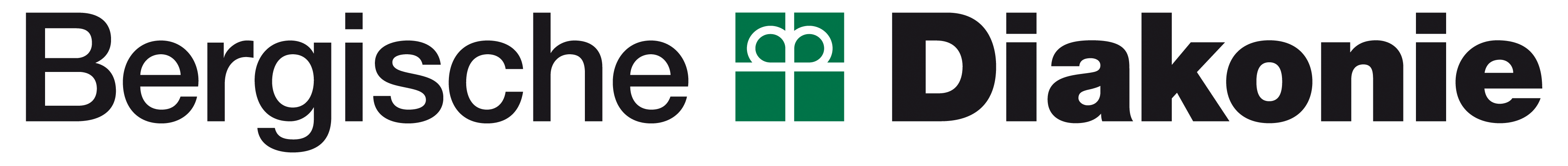 Evangelisches Berufskolleg der BDA	Tel.:	+49 202 87066-0Fachschule für Heilerziehungspflege	Fax: 	+49 202 87066-29Straßburger Str. 39	www.ev-bk.de42107 Wuppertal	E-Mail:ev.bk@bergische-diakonie.de
Beurteilungsbogen HEP für Unterstufe und Oberstufe(Dieser Beurteilungsbogen dient der Kommunikation zwischen Praxisstelle und Schule.)Name der Praktikantin/ des Praktikanten	...................................................................................Anschrift der Praxisstelle:	...................................................................................	...................................................................................	...................................................................................Praktikum:	vom  .................................	bis ..........................Fehltage: .............. / davon unentschuldigt: ...............................................................................Beschreibung des Aufgabenbereichs und der Tätigkeiten: ........................................................................................................................................................................................................................................................................................................ ……………….........................................................................................................................................................................................................................................................................................................................................................................................................................................................................................................................................................................................................................................................................................................................................................................................................................................................................................................................................................................................................................................................................................................................................................................................................Kompetenzen der Praktikantin / des Praktikanten:Angaben zu den einzelnen Kompetenzen sollten belegt werden, z.B. durch Beschreibung bestimmter Handlungen, Aktivitäten oder Situationen, in denen sich die Praktikantin / der Praktikant kompetent oder weniger kompetent gezeigt hat.Fach- und Methodenkompetenz:z.B. pflegerische Fähigkeiten, hauswirtschaftliche Kompetenz, Rücksichtnahme auf Selbstbestimmung der Klienten, pädagogische Fachwissen, Wissen über Behinderungsbilder, Kenntnis von speziellen Methoden, Wahrnehmung von Entwicklungsperspektiven der Klienten, Fähigkeit zur planvollen und gezielten Anleitung und Betreuung, Ideenreichtum und Kreativität, Reflexion des eigenen Verhaltens etc.................................................................................................................................................................................................................................................................................................................................................................................................................................................................................................................................................................................................................................................................................................................................................................................................................................................................................................................................................................................................................................................................................................................................................................................................................................................................................................................................................................................................................................................................................................................................................................................................................................................................................................................................................................................................................................................Sozialkompetenz:z.B. Empathie, individueller und angemessener Umgang mit Klienten, Vermittlung von Akzeptanz und Wertschätzung, Vertrauen und Sicherheit gewährleisten, Herstellen von Nähe und Distanz, Teamfähigkeit, Kommunikationsfähigkeit, Konfliktlösungsstrategien etc.........................................................................................................................................................................................................................................................................................................................................................................................................................................................................................................................................................................................................................................................................................................................................................................................................................................................................................................................................................................................................................................................................................................................................................................................................................................................................................................................................................................................................................................................................................................................................Humankompetenz:Z.B. Engagement, Zuverlässigkeit, Selbstkontrolle, Offenheit, Verantwortungsbereitschaft, emanzipatorische Grundhaltung, Geduld, Selbstbewusstsein, Originalität, Annahme von Kritik und Veränderungsbereitschaft etc.............................................................................................................................................................................................................................................................................................................................................................................................................................................................................................................................................................................................................................................................................................................................................................................................................................................................................................................................................................................................................................................................................................................................................................................................................................................................................................................................................................................................................................................................................................................................................................................................................................................................................................................................................................................................................................................................................................................................................................................................................................................................................................................................................................................................................................................................................................................Fazit: Gesamteindruck und EntwicklungsstandIn welchen Bereichen liegen besondere Stärken? Welche Kompetenzen sollte die Praktikantin, der Praktikant weiterentwickeln?................................................................................................................................................................................................................................................................................................................................................................................................................................................................................................................................................................................................................................................................................................................................................................................................................................................................................................................................................................................................................................................................................................................................................................................................................................Kenntnisnahme der Praktikantin/ des Praktikanten ………………………...................................						Unterschrift....................................................................................................................................................Datum		Unterschrift 			Stempel der Anleiter